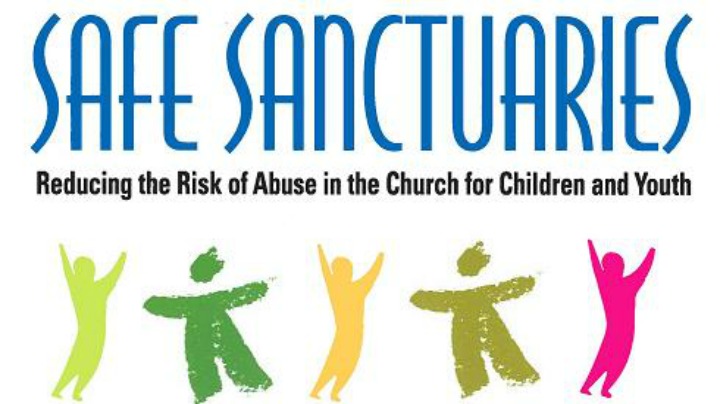 A mandatory reporter is required by law to report a suspected child abuse.  Who is considered a mandatory reporter?People who interact with children on a regular basisPrivate CitizensPublic professionalsAll the above2.Physical abuse is defined as- any __________ of a child or any _____________________ to a child which has been caused by any other than ________________.What are the four categories that are included in Sexual abuse?                                                                       2.           3.                                                                          4.Neglect of a child is defined as, but not limited to:1.2.3.4.Mental injury to a child includes only __________________ and substantial________________ of the child’s mental and ______________________ ability to function caused by cruelty to a child. Threat of harm is when a parent or a care giver subjects a child to a substantial ____________ of ____________ to the child’s __________________ or ____________________. You do not have to be certain about abuse to make a report.   _____True                              ____FalseList the three step process that Edgar shares of making a mandatory report?1.2.3.To Recognize an abuse is knowing the ____________________ that abuse has occurred or may be occurring.  What are beliefs and personal biases we need to be aware of when considering making a Report of child abuse that can influence our thoughts and actions?__________________   __________________ children of color who are reported far more often than expected. Often ______________________ differences equate to ____________________ differences. Do you worry that different __________________ or __________________ groups are somehow a threat to your personal property or security?  What are the three categories and warning signs of abuse:1.2.3. What are the five specific situations that raise concern for mandatory reports in regards to a child’s safety and well-being ?1. 2.3.4.5. List important information you should Record prior to making a report? If you witnessed an abuse you are the responsible reporter and will need to call the New York State Child Abuse Hotline 1-800-342-3720  Once you provide your contact information, you have net your responsibility as a mandatory reporter.